SLJ - 29. 5. 2020   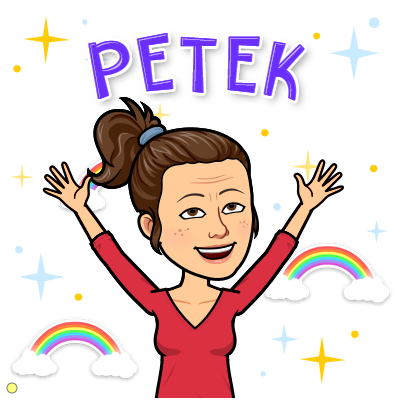 Pozdravljeni, osmošolci!Današnja ura bo potekala preko ZOOMa, zato si pripravi DZ za slovenščino.Se vidimo,učiteljica Martina